Publicado en Alicante el 25/05/2021 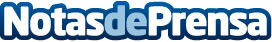 Mejor Visión: "Las habilidades visuales son fundamentales en la práctica de cualquier deporte"Los niños necesitan jugar para experimentar y aprender. El deporte es una parte muy importante del juego de los niños y es un momento en el que los adultos pueden observar las habilidades viso-motoras de los niños o la falta de las mismasDatos de contacto:Mejor Visión91 551 11 00Nota de prensa publicada en: https://www.notasdeprensa.es/mejor-vision-las-habilidades-visuales-son Categorias: Sociedad Infantil Otros deportes Ocio para niños http://www.notasdeprensa.es